交通資訊：火車、捷運及公車火車：萬華火車站東棟出口後右側大門進入搭電梯至6樓臺北市勞動局勞工教室(大教室)。捷運：板南線龍山寺站2號出口，往萬華火車站方向至火車站大樓東棟6樓，步行約5至      10分鐘可達。 公車：49、62、201、202區間、205、601、317、藍29路，於康定路萬華車站站牌      下車後，沿康定路和康定路317巷至火車站大樓東棟6樓，步行約3止5分鐘可達。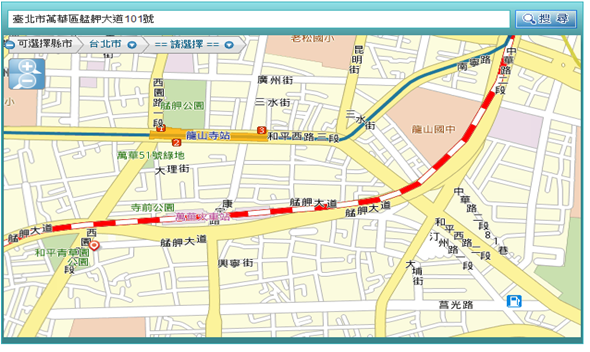 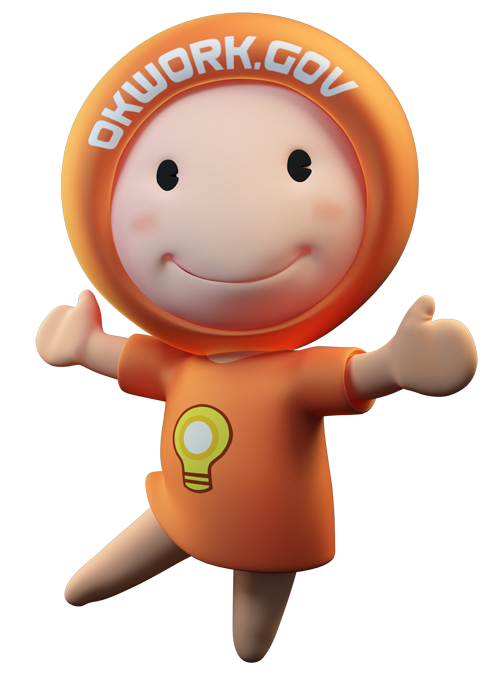 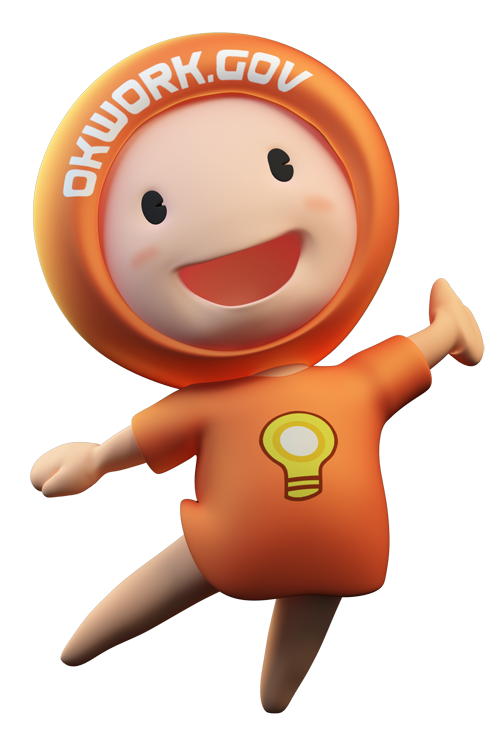 108年度臺北市就業服務處【創業研習班】課程表第4場次【創業研習班】課程表108年度臺北市就業服務處【創業研習班】課程表第4場次【創業研習班】課程表108年度臺北市就業服務處【創業研習班】課程表第4場次【創業研習班】課程表一、上課日期：11月25(週一)、26(週二)、27日(週三)一、上課日期：11月25(週一)、26(週二)、27日(週三)一、上課日期：11月25(週一)、26(週二)、27日(週三)二、上課地點：臺北市政府勞動局勞工教室(萬華區艋舺大道101號6樓)二、上課地點：臺北市政府勞動局勞工教室(萬華區艋舺大道101號6樓)二、上課地點：臺北市政府勞動局勞工教室(萬華區艋舺大道101號6樓)三、上課人數：120  人三、上課人數：120  人三、上課人數：120  人11月25日(週一)     08:30-09:00報      到11月25日(週一)     08:30-09:00報      到11月25日(週一)     08:30-09:00報      到時數課程名稱/講師課程內容09:00-12:00
(3小時）《創業準備篇》彭成義講師正確的創業觀念、商機選擇、創業準備、適性評量、風險評估、市場趨勢及政府各項創業資源介紹   12:00-13:00                               午  餐  時  間                               12:00-13:00                               午  餐  時  間                               12:00-13:00                               午  餐  時  間                            13:00-16:50
(4小時)《創業經營行銷，開店與顧客經營》黃茂景講師以案例解說創業的眉角，創業開店的葵花寶典，顧客維持與經營。16:50-17:00                                意   見   交  流16:50-17:00                                意   見   交  流16:50-17:00                                意   見   交  流11月26日(週二)      08:30-09:00報      到11月26日(週二)      08:30-09:00報      到11月26日(週二)      08:30-09:00報      到時數課程名稱/講師課程內容09:00-12:00
(3小時）《創業必學的法令稅務入門》朱建州講師最新勞動法令規定(勞基法、就保法等)、工商登記、稅務法規與商業法規解析及應用。    12:00-13:00                              午   餐   時   間                                12:00-13:00                              午   餐   時   間                                12:00-13:00                              午   餐   時   間                            13:00-16:50
(4小時)《智慧創業數據通》董希玲講師創業價值通、創業金脈通、經營損益通、財務報表通、帳務紀錄通    16:50-17:00                              意   見   交   流    16:50-17:00                              意   見   交   流    16:50-17:00                              意   見   交   流11月27日(週三)      08:30-09:00報      到11月27日(週三)      08:30-09:00報      到11月27日(週三)      08:30-09:00報      到時數課程名稱/講師課程內容09:00-12:00
(3小時）《網路行銷大補帖》楊政達講師網路行銷操作策略規劃、擺脫價格競爭的網站設計、讓潛在客戶容易找到網路行銷操作、口碑及社群行銷趨勢    12:00-13:00                              午  餐   時  間                                12:00-13:00                              午  餐   時  間                                12:00-13:00                              午  餐   時  間                            13:00-16:50
(4小時)《務實的創業企畫藍圖》林志名講師創業前應注意的事項及觀念與態度、政府補助計畫書審核要件、貸款計畫書審查重點、計畫書撰寫重點與常見錯誤解說    16:50-17:00                          結 業 頒 發 研 習 證 明    16:50-17:00                          結 業 頒 發 研 習 證 明    16:50-17:00                          結 業 頒 發 研 習 證 明